Persönliche Angaben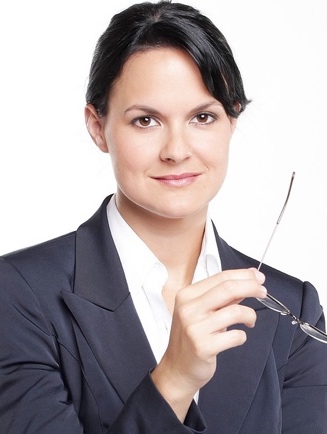 Name:					Petra MustermannGeburtsdatum:			01. Mai 1980Zivilstand:				ledigNationalität				SchweizWohnort:				9999 MusterortStrasse:				Musterstrasse 99Telefon:				+41 41 999 99 99E-Mail:				petra.mustermann@gmail.comBerufliche ErfahrungenMärz 2007 - heute			Firma Mustermax GmbH					Funktion „Fachspezialist Grosskunden““Betreuung von Kundendossiers der GrosskundenEinkauf von WarenErstellung von OffertenJuli 1995 – Februar 2007		Firma Gigabrumms AG					Funktion „Elektroinstallateur“Bauleitender Monteur für ElektroinstallationenEinbau und Konfiguration von Telefon-Zentralen Ausbildung:September 1990 - Juni 1994	Lehre als ElektromonteurSchulbildung:September 1979 - Juni 1989	Primar und Oberstufe (Sekundar) in Emmenbrücke (LU) Weiterbildungen:Mai 2007 – Juni 2009		Weiterbildung zur Musterausbildung					Abschluss: CAS Supermuster-AbschlussEDV-Kenntnisse:Adobe Photoshop CS5 (sehr gut)Microsoft Office 2013 (sehr gut)SAP R3 (gut)Sprachkenntnisse:Deutsch (Muttersprache)Französisch (gut)Englisch (gut)Persönliche Merkmale:Selbstständige, strukturierte ArbeitsweiseErfahrungen im Bereich Prozess- und QualitätsmanagementErfahrungen im Bereich ProjektmanagementMusterort, 01.05.2019Petra Mustermann